Holes Lane Surgery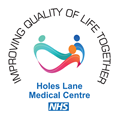 IntroductionHoles Lane Medical Limited is committed to the control of infection within the building and in relation to the clinical procedures carried out within it. This statement has been produced in line with the Health and Social Care Act 2008 and details the practice’s compliance with guidelines on infection control and cleanliness between the dates of July 2021 and July 2022. The author of this statement is Lindsey Bate, Practice Manager.This annual statement will be generated each June.  It summarises:Any infection transmission incidents and any action taken (Significant Events)Details of any infection control audits, and any actions takenDetails of staff trainingAny review and update of policies, procedures and guidelinesScopeThis protocol applies to all staff employed by Holes Lane Medical Limited.Infection Control LeadHoles Lane Medical Limited clinical leads for infection control is Hazel Aitchison Practice Nurse.The practice’s non-clinical lead for infection control is Lindsey Bate, Practice Manager.Significant Events related to Infection ControlThere have been zero significant events relating to infection control at the practice between the dates of July 2021 and July 2022.Audits relating to Infection ControlAn annual Infection Prevention and Control in General Practice audit was completed by the Practice Nurses in February 2022. Risk Assessments relating to Infection Control An annual Infection control risk assessment is carried out and stored on the p drive. Thiswas last completed in October 2022.Practice Policies, Procedures and Guidance relating to Infection ControlThe Practice maintains the upkeep of the following policies, procedures and guidance related to infection control. These policies, procedures and guidance are reviewed and updated annually as well as being amended on an ongoing basis to keep up with changes in regulation etc:Aseptic Techniques Policy No: 80Cleaning Standard and Schedule Policy No:81Control of Substances Hazardous to Health (COSHH) Policy No:4Hand Washing & Hygiene Protocol (Included in the Infection Control policy)Health & Safety Policy No:1Infection Control Risk Assessment Infection Prevention & Control Policy No:3Isolation of Patients Protocol including Contagious Illnesses Policy (Included in the Infection Control Policy)Legionella Management Policy No: 2Personal Protective Equipment Policy (Included in the Infection Control Policy)Waste Management/ Disposal Protocol (Included in the Infection Control Policy)Training relating to Infection ControlAll Holes Lane Medical Limited staff members have received instruction, information or training relating to Infection Prevention and Control.  We provide annual online training as well as training as required delivered by our Infection Control Lead nurses during the practice education meetings.  ImmunisationAs a practice we ensure that all our clinical staff are up to date with their Hepatitis B immunisations and offered any occupational health vaccinations applicable to their role.  We take part in the National immunisation campaigns for patients and we offer vaccinations in house and via home visits to our patient population.CleaningOur cleaning contractor, CW Cleaning, work to cleaning specifications laid out in their contract along with frequencies and an annual audit takes place to ensure these are being met. Cleaning equipment is stored in accordance with the NHS Cleaning Specifications.The surgery has blinds at the windows and in consulting rooms. All blinds will be cleaned as per our contract cleaning specification. In the doctor’s room the curtains are changed six monthly.Spill kits for blood, vomit or urine are provided in the reception area complete with all necessary PPE and instructions.PPE (Personal Protective Equipment)Holes Lane Medical Limited provides PPE for all members of the team in line with their roleClinical staff are provided with aprons and several different types and sizes of gloves.Reception staff are provided with gloves for the handling of sample pots.IIR masks for clinical and non-clinical staff are availableFFP3 masks are available for clinicians undertaking aerosol generating proceduresWasteClinical waste is categorized and stored in line with our waste management policy and collected weekly, waste transfer sheets are stored and archived for 5 years.Domestic waste is disposed of via a commercial wheelie bin commissioned from the local council. Collections take place weekly.Recycling, including paper, card and plastic in a ‘dry waste’ bin is collected biweekly by our recycling contractors ‘Waste management’. Fixtures, Fittings & FurnitureAll decorating, renewals and repairs will be made in line with infection control guidelines.The seating and exam couches in the clinical rooms have recently been replaced and are in good repair and of wipeable materials.ResponsibilityIt is the responsibility of each individual to be familiar with this Statement and their roles and responsibilities under this. It is also the responsibility of the Business Manager to ensure staff are familiar with the contents.Additional Measures – Covid19NICE is now the single point of advice on caring for people with coronavirus and the management of COVID-19 in different healthcare settings. At Holes Lane Medical Limited we are constantly adapting and ensuring we are fully complaint with any updated guidance in relation to COVID-19 within primary care. For further guidance please see the link below. Coronavirus » Primary care (england.nhs.uk)COVID-19: information and advice for health and care professionals - GOV.UK (www.gov.uk)